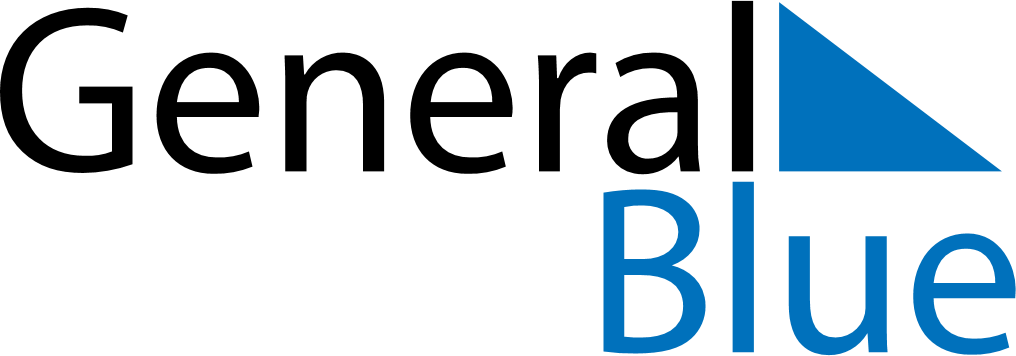 June 2024June 2024June 2024June 2024June 2024June 2024June 2024Karasburg, Karas, NamibiaKarasburg, Karas, NamibiaKarasburg, Karas, NamibiaKarasburg, Karas, NamibiaKarasburg, Karas, NamibiaKarasburg, Karas, NamibiaKarasburg, Karas, NamibiaSundayMondayMondayTuesdayWednesdayThursdayFridaySaturday1Sunrise: 7:28 AMSunset: 5:57 PMDaylight: 10 hours and 28 minutes.23345678Sunrise: 7:29 AMSunset: 5:56 PMDaylight: 10 hours and 27 minutes.Sunrise: 7:29 AMSunset: 5:56 PMDaylight: 10 hours and 27 minutes.Sunrise: 7:29 AMSunset: 5:56 PMDaylight: 10 hours and 27 minutes.Sunrise: 7:30 AMSunset: 5:56 PMDaylight: 10 hours and 26 minutes.Sunrise: 7:30 AMSunset: 5:56 PMDaylight: 10 hours and 26 minutes.Sunrise: 7:30 AMSunset: 5:56 PMDaylight: 10 hours and 25 minutes.Sunrise: 7:31 AMSunset: 5:56 PMDaylight: 10 hours and 25 minutes.Sunrise: 7:31 AMSunset: 5:56 PMDaylight: 10 hours and 24 minutes.910101112131415Sunrise: 7:32 AMSunset: 5:56 PMDaylight: 10 hours and 24 minutes.Sunrise: 7:32 AMSunset: 5:56 PMDaylight: 10 hours and 23 minutes.Sunrise: 7:32 AMSunset: 5:56 PMDaylight: 10 hours and 23 minutes.Sunrise: 7:32 AMSunset: 5:56 PMDaylight: 10 hours and 23 minutes.Sunrise: 7:33 AMSunset: 5:56 PMDaylight: 10 hours and 23 minutes.Sunrise: 7:33 AMSunset: 5:56 PMDaylight: 10 hours and 22 minutes.Sunrise: 7:34 AMSunset: 5:56 PMDaylight: 10 hours and 22 minutes.Sunrise: 7:34 AMSunset: 5:56 PMDaylight: 10 hours and 22 minutes.1617171819202122Sunrise: 7:34 AMSunset: 5:56 PMDaylight: 10 hours and 22 minutes.Sunrise: 7:34 AMSunset: 5:56 PMDaylight: 10 hours and 22 minutes.Sunrise: 7:34 AMSunset: 5:56 PMDaylight: 10 hours and 22 minutes.Sunrise: 7:35 AMSunset: 5:57 PMDaylight: 10 hours and 21 minutes.Sunrise: 7:35 AMSunset: 5:57 PMDaylight: 10 hours and 21 minutes.Sunrise: 7:35 AMSunset: 5:57 PMDaylight: 10 hours and 21 minutes.Sunrise: 7:35 AMSunset: 5:57 PMDaylight: 10 hours and 21 minutes.Sunrise: 7:36 AMSunset: 5:57 PMDaylight: 10 hours and 21 minutes.2324242526272829Sunrise: 7:36 AMSunset: 5:58 PMDaylight: 10 hours and 21 minutes.Sunrise: 7:36 AMSunset: 5:58 PMDaylight: 10 hours and 21 minutes.Sunrise: 7:36 AMSunset: 5:58 PMDaylight: 10 hours and 21 minutes.Sunrise: 7:36 AMSunset: 5:58 PMDaylight: 10 hours and 22 minutes.Sunrise: 7:36 AMSunset: 5:58 PMDaylight: 10 hours and 22 minutes.Sunrise: 7:36 AMSunset: 5:59 PMDaylight: 10 hours and 22 minutes.Sunrise: 7:36 AMSunset: 5:59 PMDaylight: 10 hours and 22 minutes.Sunrise: 7:37 AMSunset: 5:59 PMDaylight: 10 hours and 22 minutes.30Sunrise: 7:37 AMSunset: 6:00 PMDaylight: 10 hours and 23 minutes.